Short Answer Type Questions:1.Describe the locational extent of India.2.Give the latitude and longitudinal extent of India.3.How is India divided? What is the Indian Standard Meridian?4.Write a note on India’s neighbours.5.Give an account of administrative divisions in India.6.What is Himalaya? How are they divided?7.Which is the world’s largest delta?8.How are coral islands formed?9.Write a short note on Shiwalik.10.Write a short on the islands.11.Write a short note on east coastal plain.12.Write a short note on Western Ghats.Long Answer Type questions:1.Give a brief description of the peninsular plateau of India.2.What is the significance of the physiographic divisions in India?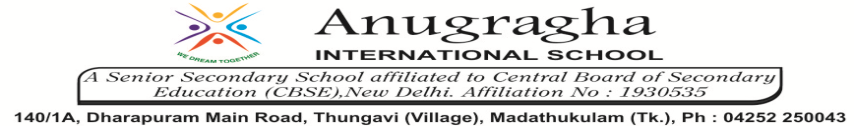 ANNUAL EXAMINATION-JAN-2020KBQ - 02ANNUAL EXAMINATION-JAN-2020KBQ - 02ANNUAL EXAMINATION-JAN-2020KBQ - 02ANNUAL EXAMINATION-JAN-2020KBQ - 02ANNUAL EXAMINATION-JAN-2020KBQ - 02ANNUAL EXAMINATION-JAN-2020KBQ - 02NAME   «NAME_OF_THE_STUDENT»«NAME_OF_THE_STUDENT»«NAME_OF_THE_STUDENT»AD.NO«ADMNO»CLASSVI-«SECTION»VI-«SECTION»VI-«SECTION»EX.NO«EXNO»G.D23.01.2020S.D27.01.2020SUBSCITOPIC: CH:7 OUR COUNTRY-INDIATOPIC: CH:7 OUR COUNTRY-INDIATOPIC: CH:7 OUR COUNTRY-INDIATOPIC: CH:7 OUR COUNTRY-INDIATOPIC: CH:7 OUR COUNTRY-INDIATOPIC: CH:7 OUR COUNTRY-INDIA